Dieser Wochenplan soll dir helfen, die Erledigung deiner Aufgaben selbstständig zu planen. So kannst du besser den Überblick behalten.Falls du Onlineunterricht hast, kannst du diesen hier eintragen: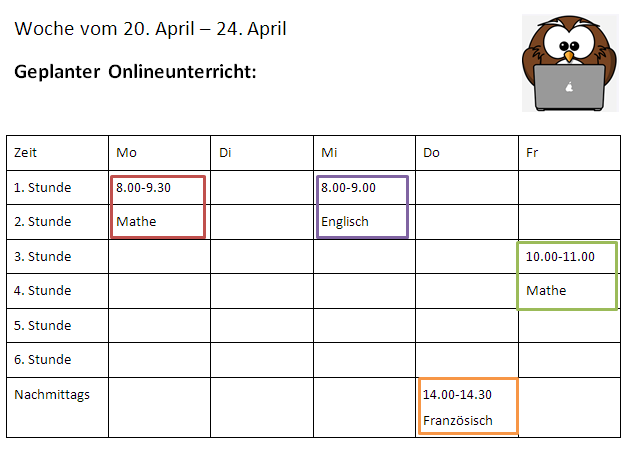 Damit du für alle anstehenden Aufgaben für verschiedene Fächer 
den Überblick nicht verlierst, kannst du sie z.B. hier eintragen: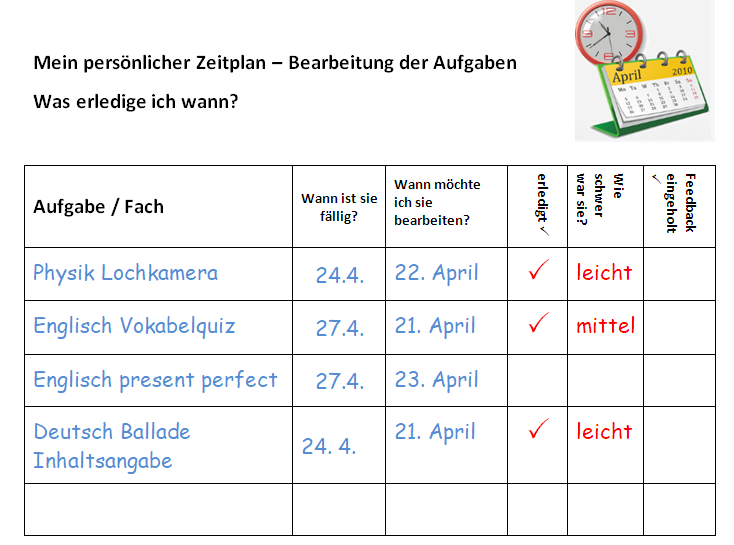 Name: _______________________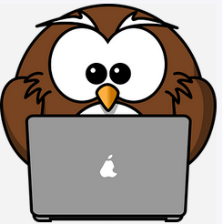 Woche vom 20. April – 24. AprilGeplanter Onlineunterricht: 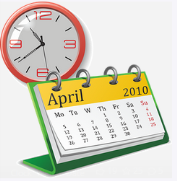 Mein persönlicher Zeitplan – Bearbeitung der AufgabenWas erledige ich wann?  		Fachredaktion Deutsch, www.deutsch-bw.de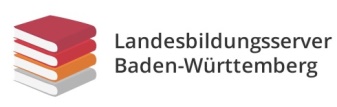 Name: ____________________________________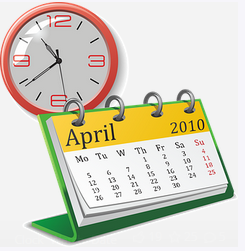 Mein persönlicher Zeitplan – Bearbeitung der AufgabenWas erledige ich wann?  		Fachredaktion Deutsch, www.deutsch-bw.deName: _______________________________Woche vom 27. April – 30. AprilGeplanter Onlineunterricht:Mein persönlicher Zeitplan – Bearbeitung der AufgabenWas erledige ich wann?   		Fachredaktion Deutsch, www.deutsch-bw.deZeit MoDiMiDoFrFr1. Stunde2. Stunde3. Stunde4. Stunde5. Stunde6. StundeNachmittagsAufgabe / FachWann ist sie fällig?Wann möchte ich sie bearbeiten?erledigt Wie schwer war sie?Feedback eingeholtAufgabe / FachWann ist sie fällig?Wann möchte ich sie bearbeiten?erledigt Wie schwer war sie?Feedback eingeholtZeit MoDiMiDo1. Stunde2. Stunde3. Stunde4. Stunde5. Stunde6. StundeNachmittagsAufgabe / FachWann ist sie fällig?Wann möchte ich sie bearbeiten?erledigt Wie schwer war sie?Feedback eingeholt